FORM A INSTRUCTIONSTO COMPLETE THE FORM: The Lobbyist Annual Registration and Client Renewal (Form A) must be filed with the Semi-Annual Report due on January 15.  Fill in the page number information.  Continue the numbering from the last page of the Semi-Annual Report.Check the box for the Lobbyist Annual Registration and Client Renewal and specify the calendar year covered by the renewal.Enter the Lobbyist information including name, business and mailing address, telephone and facsimile numbers, and electronic mail address.If the Lobbyist is a Contract Lobbyist, list the name, address and telephone number of each client.  Specify the date when the Contract Lobbyist was retained to represent the client.If additional space is needed, a duplicate may be made of the page to attach as a continuation sheet.Complete the verification by signing the statement and entering the date signed.  When you sign, you are stating, under penalty of perjury that to the best of your knowledge the information contained herein is true and complete. Do not alter the verification statement.  Forms with altered verification statements will not be accepted by the District Clerk. Submit the originally signed Lobbyist Report to the District Clerk. An unsigned Lobbyist Annual Registration and Client Renewal form will be deemed unfiled. A Client is any person who employs, retains or is represented by a lobbyist.Compensation includes, but is not limited to, money, goods, services or anything of value delivered or rendered or promises to perform or provide services, contractual arrangements or awards, but shall not include reimbursement for reasonable travel, meals and lodging expenses.FORM ALOBBYIST ANNUAL REGISTRATION AND CLIENT RENEWALSEE INSTRUCTIONS ON REVERSEFile Original with the District ClerkFor Official Use Only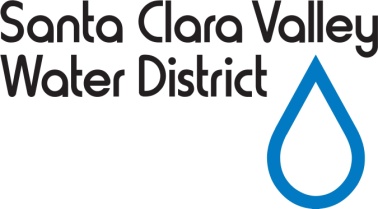 Page ____ of ____  This Renewal covers January 1 through December 31, ____________                                                                                                    (year)   This Renewal covers January 1 through December 31, ____________                                                                                                    (year)   This Renewal covers January 1 through December 31, ____________                                                                                                    (year) NAME OF LOBBYIST:NAME OF LOBBYIST:NAME OF LOBBYIST:BUSINESS ADDRESS: (Number and Street)       (City)      (State)  (Zip Code)BUSINESS ADDRESS: (Number and Street)       (City)      (State)  (Zip Code)TELEPHONE NUMBER:(         )BUSINESS ADDRESS: (Number and Street)       (City)      (State)  (Zip Code)BUSINESS ADDRESS: (Number and Street)       (City)      (State)  (Zip Code)FAX NUMBER: (        )MAILING ADDRESS:  (If different than above)MAILING ADDRESS:  (If different than above)E-MAIL:CLIENT INFORMATION (CONTACT LOBBYIST ONLY)CLIENT INFORMATION (CONTACT LOBBYIST ONLY)CLIENT INFORMATION (CONTACT LOBBYIST ONLY)Client Name, Address and Telephone NumberClient Name, Address and Telephone NumberEffective DateClient Name, Address and Telephone NumberClient Name, Address and Telephone NumberEffective DateClient Name, Address and Telephone NumberClient Name, Address and Telephone NumberEffective DateClient Name, Address and Telephone NumberClient Name, Address and Telephone NumberEffective DateClient Name, Address and Telephone NumberClient Name, Address and Telephone NumberEffective DateClient Name, Address and Telephone NumberClient Name, Address and Telephone NumberEffective Date  This page may be duplicated.  If more space is needed, check box and fill out a duplicate continuation sheet.  This page may be duplicated.  If more space is needed, check box and fill out a duplicate continuation sheet.  This page may be duplicated.  If more space is needed, check box and fill out a duplicate continuation sheet.